Allen D. Nease High School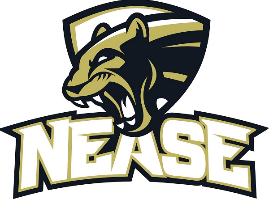 VPS/Peer Counseling (On-Campus Intern) Supervisor Evaluation FormAll Voluntary Public Service/Peer Counseling (On-Campus Internship) students must upload a completed supervisor evaluation form on the last TUESDAY of each month.  This form should be completed by the student’s supervising staff member, then given back to the intern to submit.  From the last Tuesday of the month, students have until the following Monday at 11:59 pm to drop this form off in the turn-in bin at the Internship Station outside the front office or take a photo of the completed form and send it in a direct message to Mrs. Combs via Schoology.Student’s Name: _____________________________________  Student Number: ___________On Campus Internship Class Period: _________________________________________Assigned Supervising Staff Member: _______________________________________________*To be filled out by a supervisorPlease circle the student’s performance at work.Comments/Concerns/Accolades:____________________________________________________________________________________________________________________________________________________________Supervisor’s Name: _____________________________________________________________Supervisor’s Signature: __________________________________________________________Date: _________________Questions/Comments/Concerns: Contact Jaime Combs, Internship Coordinator at Nease High School / Jaime.combs@stjohns.k12.fl.usExcellentVery GoodGoodFairPoor90-10080-8970-7960-6959 and below